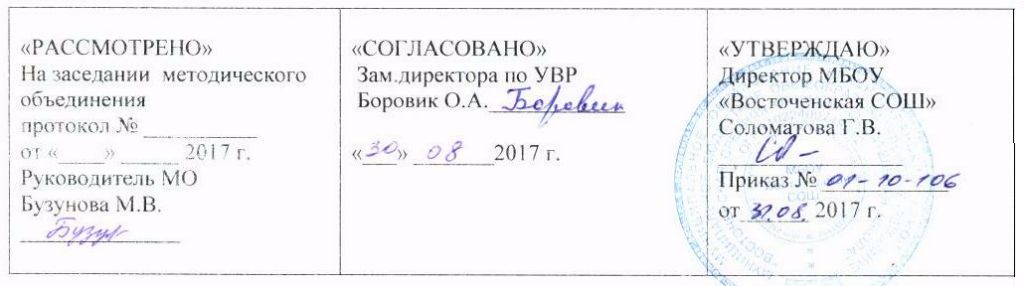 Муниципальное бюджетное общеобразовательное учреждение«Восточенская средняя общеобразовательная школа»Курс направлен на практическую деятельность учащихся. (17 часов)                         Составитель программы: Трачук Надежда Ивановна2017 – 2018 учебный годПояснительная запискаРабочая программа элективного курса для учащихся 8 класса «Химия в задачах и упражнениях» составлена на основе авторской программы Гибадуллиной З.М. (г.Казань).  Программа рассчитана на 17 часов.Решение задач - признанное средство развития логического мышления учащихся, которое легко сочетается с другими средствами и приёмами образования. Включение разных задач предусматривает перенос теоретического материала на практику и осуществление контроля за его усвоением, а учащимся - самоконтроль, что воспитывает их самостоятельность в учебной работе. Решение задач должно способствовать целостному усвоению стандарта содержания образования и реализации поставленных целей. В соответствии с Положением о формах, периодичности и порядке текущего контроля успеваемости и промежуточной аттестации обучающихся по программам основного и среднего общего образования  Муниципального бюджетного общеобразовательной учреждения   «Восточенская средняя общеобразовательная школа»  преобладающие формы текущего контроля:устно - ответы на вопросы;письменно - решение расчетных задач;Промежуточная аттестация проводится в соответствии с учебным планом в форме зачёта по решению задач согласно графику.Цель курса: отработать навыки решения задач и подготовить школьников к более глубокому освоению химии в старших классах. Основные задачи:- обеспечение школьников основной и главной теоретической информацией;- отработать навыки решения простейших задач;- начать формировать связь между теоретическими и практическими знаниями учащихся;- подготовить необходимую базу для решения различных типов задач в старших классах.Требования к результатам обучения По окончании курса учащиеся должны знать:- основные законы и понятия химии, уметь:-  проводить простейшие расчёты;- ориентироваться среди различных химических реакций, составлять необходимые уравнения, объяснять свои действия;СодержаниеКалендарно-тематическое планированиеУчебно-методическое обеспечение1. Блохина О.Г. Я иду на урок химии. 8-11 кл М.: Первое сентября, 2000.2. Габриелян О.С., Смирнова Т.В. Изучаем химию в 8 классе. — М.: «БЛИК иК» 2000.3. Габриелян О.С., Воскобойников Н.П., Яшукова А.В. Настольная книга учителя. Химия . 8 класс.4. Ерёмина Е.А. и др. Справочник школьника по химии: 8-11 класс. — М.: Дрофа, 1996. Программно-техническое обеспечение1. Компьютер, мультимедиапроектор, интерактивная доска.2. Электронное пособие. Электронные уроки и тесты. Химия в школе. Просвещение МЕДИА 20053. Ресурсы Интернета.8 класс^8 класс^8 класс^8 класс^РазделыКол-во часовКол-во часовСодержаниеВведение.Вещество. Атомы и молекулы. Химический элемент. Свойства веществ. Простые и сложные  вещества. Строение ПСХЭ Д.И.Менделеева. Химическая формулавещества.Химическая формула. Относительная атомная и молекулярная массы. Решение простейших задач.ЕКоличество вещества.Количество вещества, постоянная Авогадро, молярная масса, молярный объём. Решение задач.Уравнения химических реакций.Классификация химических реакций. Уравнения химических реакций и расчёты по ним.Растворы.Растворы.Растворы. Электролитическая диссоциация веществ в воде.Растворы. Электролитическая диссоциация веществ в воде.Основные классы неорганической химии в свете ТЭД.Основные классы неорганической химии в свете ТЭД.Кислоты. Основания. Оксиды. Соли. Взаимосвязь неорганических веществ.Кислоты. Основания. Оксиды. Соли. Взаимосвязь неорганических веществ.Итоговая проверка знаний.Итоговая проверка знаний.№ п/п урокаДатаДатаНаименование раздела и тем уроковКол-воуроковКонтроль (по разделам)№ п/п урокапланфактНаименование раздела и тем уроковКол-воуроковКонтроль (по разделам)Введение. Первоначальные химические понятия.Введение. Первоначальные химические понятия.Введение. Первоначальные химические понятия.Введение. Первоначальные химические понятия.31Вещество. Атомы и молекулы. Химический элемент.2Свойства веществ. Простые и сложные вещества.3Строение ПСХЭ Д.И.Менделеева.самост. работаХимическая формула вещества.Химическая формула вещества.Химическая формула вещества.Химическая формула вещества.24Химическая формула. Относительная атомная и молекулярная массы.5Решение простейших задач.Решение задач.Количество вещества.Количество вещества.Количество вещества.Количество вещества.26Количество вещества, постоянная Авогадро.7Количество вещества, молярная масса, молярный объём. Решение задач.Решение задач.Уравнения химических реакций.Уравнения химических реакций.Уравнения химических реакций.Уравнения химических реакций.28Классификация химических реакций.9Уравнения химических реакций и расчёты по ним.Решение задач.Растворы.Растворы.Растворы.Растворы.210Растворы. Электролитическая диссоциация веществ в воде.11Уравнения реакций в свете теории электролитической диссоциации.самост. работаОсновные классы неорганической химии в свете ТЭД.Основные классы неорганической химии в свете ТЭД.Основные классы неорганической химии в свете ТЭД.Основные классы неорганической химии в свете ТЭД.12Кислоты. Химические свойства в свете теории электролитической диссоциации.13Основания. Химические свойства в свете теории электролитической диссоциации.14Оксиды. Химические свойства в свете теории электролитической диссоциации.15Соли. Химические свойства в свете теории электролитической диссоциации.16Взаимосвязь неорганических веществ. самост. работа17Промежуточная аттестациязачёт по решению задач